Anexo 1.aCARTA DE COMPROMISO 
(Empresa Beneficiaria con Empresa Consultora)Sres.Agencia Chilena de Eficiencia EnergéticaEn [ciudad/ país], a [fecha], [nombre de los representante(s) legal(es) de la Empresa Beneficiaria y Empresa Consultora], representantes legales de (nombre de las personas jurídicas) vienen en declarar que conocen y aceptan el contenido de las Bases de Concurso “IMPLEMENTACIÓN Y CERTIFICACIÓN DE SGE BASADOS EN ISO 50001” elaboradas por la Agencia Chilena de Eficiencia Energética. Ambas partes declaran su interés de participar de este programa, comprometiéndose a desarrollar el proyecto de manera integral, acorde a la postulación que considera el siguiente esquema de financiamiento:Anexo 1bCARTA DE COMPROMISO 
(Empresa Beneficiaria con Consultor Independiente)Sres.Agencia Chilena de Eficiencia EnergéticaEn [ciudad/ país], a [fecha], [nombre del representante(s) legal(es) de la Empresa Beneficiaria], representante(s) legal(es) de [nombre de la persona jurídica de la empresa beneficiaria] y [nombre del Consultor Independiente] vienen en declarar que conocen y aceptan el contenido de las Bases de Concurso “IMPLEMENTACIÓN Y CERTIFICACIÓN DE SGE BASADOS EN ISO 50001”, elaboradas por la Agencia Chilena de Eficiencia Energética.  Ambas partes declaran su interés de participar de este programa, comprometiéndose a desarrollar el proyecto de manera integral acorde a la postulación que considera el siguiente esquema de financiamiento:Anexo 2Alcance de actividades asociadas al Sistema de Gestión de la Energía. Anexo 3.aDATOS DEL JEFE DEL PROYECTOEMPRESA BENEFICIARIA Anexo 3.bDATOS DEL JEFE DEL PROYECTOEMPRESA CONSULTORA O CONSULTOR INDEPENDIENTE** Además de este Anexo se deberá adjuntar el curriculum vitae del Encargado del Proyecto. Anexo 4aFICHA RESUMEN DE COSTOS DE ACTIVIDADES DESARROLLARAnexo 4bFICHA RESUMEN DE COSTOS DE ACTIVIDADES DESARROLLARAnexo 5EQUIPO DE PROFESIONALES QUE SE DESEMPEÑARÁ EN LA CONSULTORÍA	______________________							______________________Anexo 6CURRICULUM VITAE RESUMIDONota: Todos los profesionales que sean presentados como equipo de trabajo, deberán asistir a la reunión de inicio de actividades.Anexo 7FORMATO CARTA GANTT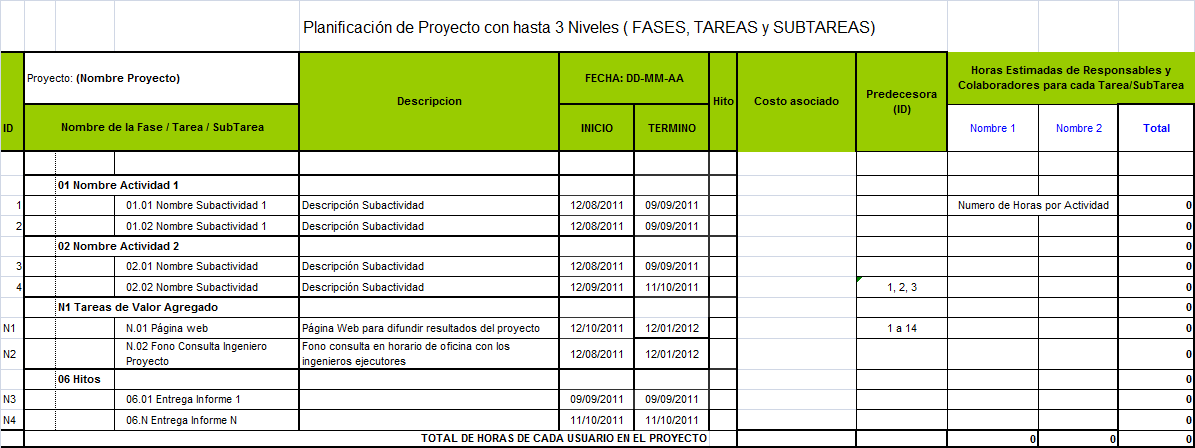 Anexo 8.a.1DECLARACIÓN JURADA SIMPLEEMPRESA CONSULTORA O CONSULTOR INDEPENDIENTEConcurso: “IMPLEMENTACIÓN Y CERTIFICACIÓN DE SGE BASADOS EN ISO 50001”Santiago,En concordancia con lo establecido en las Bases de Concurso para el “IMPLEMENTACIÓN Y CERTIFICACIÓN DE SGE BASADOS EN ISO 50001”. Declaro bajo juramento que la empresa que represento no incurre en ninguna de las prohibiciones o inhabilidades previstas en el artículo 4º de la ley Nº 19.886, de Compras y Contrataciones Públicas, señalando expresamente conocer lo establecido en dicha norma legal.Anexo 8.a.2DECLARACIÓN JURADA SIMPLEEMPRESA BENEFICIARIAConcurso: “IMPLEMENTACIÓN Y CERTIFICACIÓN DE SGE BASADOS EN ISO 50001”Santiago,En concordancia con lo establecido en las Bases de Concurso para el “IMPLEMENTACIÓN Y CERTIFICACIÓN DE SGE BASADOS EN ISO 50001”. Declaro bajo juramento que la empresa que represento no incurre en ninguna de las prohibiciones o inhabilidades previstas en el artículo 4º de la ley Nº 19.886, de Compras y Contrataciones Públicas, señalando expresamente conocer lo establecido en dicha norma legal.Anexo 8.b.1DECLARACIÓN JURADA SIMPLEEMPRESA CONSULTORA O CONSULTOR INDEPENDIENTEConcurso: “IMPLEMENTACIÓN Y CERTIFICACIÓN DE SGE BASADOS EN ISO 50001”Santiago,En concordancia con lo establecido en las Bases de Concurso para el “IMPLEMENTACIÓN Y CERTIFICACIÓN DE SGE BASADOS EN ISO 50001”. Declaro (amos) bajo juramento que la empresa que represento (amos), he (mos) tomado total conocimiento de las especificaciones contenidas en las presentes Bases de Concurso, y respecto de las cuales me (nos) obligo (amos) a respetar, cabal e íntegramente, y en todas sus partes.Anexo 8.b.2DECLARACIÓN JURADA SIMPLEEMPRESA BENEFICIARIAConcurso: “IMPLEMENTACIÓN Y CERTIFICACIÓN DE SGE BASADOS EN ISO 50001”Santiago,En concordancia con lo establecido en las Bases de Concurso para el “IMPLEMENTACIÓN Y CERTIFICACIÓN DE SGE BASADOS EN ISO 50001”. Declaro (amos) bajo juramento que la empresa que represento (amos), he (mos) tomado total conocimiento de las especificaciones contenidas en las presentes Bases de Concurso, y respecto de las cuales me (nos) obligo (amos) a respetar, cabal e íntegramente, y en todas sus partes.Anexo 9.aEmpresa Consultora o Consultor IndependienteFORMULARIO DE IDENTIFICACIÓN DEL POSTULANTEAnexo 9.bEmpresa BeneficiariaFORMULARIO DE IDENTIFICACIÓN DEL POSTULANTEAnexo 10.aEmpresa Consultora o Consultor IndependienteListado de Representantes que Suscribirán el contrato*Se deberá incluir este listado por cada uno de los representantes que suscribirán el contrato.  Anexo 10.bEmpresa BeneficiariaListado de Representantes que Suscribirán el contrato*Se deberá incluir este listado por cada uno de los representantes que suscribirán el contrato.  Anexo 11Carta de Compromiso YO, <NOMBRE COMPLETO>,R.U.T:	PROFESIÓN,Declaro conocer íntegramente el contenido de las Bases de Concurso denominado “IMPLEMENTACIÓN Y CERTIFICACIÓN DE SGE BASADOS EN ISO 50001” de la Agencia Chilena de Eficiencia Energética y manifiesto mi compromiso de participar en su ejecución.Anexo 12REPORTE DE AVANCE DE PRODUCTOSAnexo 13CARTA DE COMPROMISO IMPLEMENTACIÓN Y CERTIFICACIÓN ISO 50001
Empresa Beneficiaria Sres.Agencia Chilena de Eficiencia EnergéticaEn [ciudad/ país], a [fecha], [nombre del representante legal de la Empresa Beneficiaria], representantes legales de (nombre de las personas jurídicas) vienen en declarar que conocen y aceptan el contenido de las Bases de Concurso “IMPLEMENTACIÓN Y CERTIFICACIÓN DE SGE BASADOS EN ISO 50001” elaboradas por la Agencia Chilena de Eficiencia Energética.  Adicionalmente, declaramos que existe un compromiso por parte de la alta gerencia en implementar y certificar el sistema de gestión de la energía basado en ISO 50001, en las instalaciones en las que hace referencia la postulación adjunta.Anexo 14Anexo 15PAUTAS PARA LA ELABORACIÓN DE INFORME DE AVANCE N°1CONTENIDOS MÍNIMOS DEL INFORME DE AVANCE N°1: PORTADARESUMEN EJECUTIVOÍNDICE, ÍNDICE DE TABLAS E ÍNDICE DE ILUSTRACIONES Y GRÁFICOSCUERPO DEL INFORME:Análisis de contexto y definición de alcance. (100% desarrollado)Descripción de la Empresa Beneficiaria: razón social, Rut, ubicación, rubro, tamaño conforme el SII, entre otros. Comprensión de la organización y su contexto. Comprensión de las necesidades y las expectativas de las partes interesadas. Alcance y límites del Sistema de Gestión de la Energía.Procesos involucrados en el Sistema de Gestión de la Energía. Análisis de brechas ISO 50001:2018. Análisis de brechas y estrategia de integración de la Excelencia Operacional con el SGE (si aplica). Liderazgo. (90% desarrollado)Política Energética (90% desarrollado, en proceso de aprobación y que se encuentre planificada su difusión). Roles, responsabilidades y autoridades en la organización (90% desarrollado). Planificación. (15% desarrollado)Acciones para abordar los riesgos y las oportunidadesMatriz de riesgos y oportunidades para el SGE y Desempeño Energético. (50% desarrollado)Apoyo.  (17% desarrollado)Recursos. (15% desarrollado, definido al menos equipo de gestión de la energía)Competencia. (15% desarrollado, al menos definir la competencia relevantes para el SGE)Toma de conciencia. (25 % desarrollado, considerar al menos capacitación introductoria)Comunicación. (15% desarrollado, al menos comunicación interna definida para la implementación)Información documentada. (15% desarrollado, al menos diagramas de procesos definidos para el control y registro de información) Operación. (30% desarrollado)Planificación y Control operacional (15% desarrollado). Diseño. (35% desarrollado, procedimiento)Adquisición. (35% desarrollado, procedimiento)Gestión de activos (35% desarrollado, para los USE). PAUTAS PARA LA ELABORACIÓN DE INFORME DE AVANCE N°2CONTENIDOS MÍNIMOS DEL INFORME DE AVANCE N°2: PORTADARESUMEN EJECUTIVOÍNDICE, ÍNDICE DE TABLAS E ÍNDICE DE ILUSTRACIONES Y GRÁFICOSCUERPO DEL INFORME:Análisis de contexto y definición de alcance. (100% desarrollado)Descripción de la Empresa Beneficiaria: razón social, rut, ubicación, rubro, tamaño conforme el SII, entre otros. Comprensión de la organización y su contexto. Comprensión de las necesidades y las expectativas de las partes interesadas. Alcance y límites del Sistema de Gestión de la Energía.Procesos involucrados en el Sistema de Gestión de la Energía. Liderazgo. (100% desarrollado)Política Energética. Roles, responsabilidades y autoridades en la organización. Planificación. (75% desarrollado)Acciones para abordar los riesgos y las oportunidades. (100% desarrollado)Matriz de riesgos y oportunidades para el SGE y Desempeño Energético. Plan de acción para abordar los riesgos y oportunidades del SGE y Desempeño Energético. (50% desarrollado) Revisión Energética. (100% desarrollado)Análisis del uso y consumo de la energía en base a medición y otros datos.Perfil anual de operación. Distribución porcentual de los consumos y costos energéticos de la organización. (por energético y procesos).Sistemas de abastecimiento eléctricos.Potencia instalada y contratadaEmpalmes eléctricos.Perfil de Demanda de Potencia Eléctrica.Perfil de Demanda de Potencia Térmica Útil. (si aplica)Calidad de la Energía Eléctrica (si aplica).Identificación de los Usos Significativos de la Energía Diagrama de Pareto.Variables relevantes.Desempeño Energético Actual.Personas que influyen o afectan el desempeño energético. Inventario de equiposIdentificación y priorización de oportunidades de mejora para el desempeño energético (50% desarrollado, al menos identificar oportunidades de mejora) Línea base energética Significancia de variables de impacto en el consumo energético. (Conforme a IPMVP o CAPE).Elaboración de línea base energética de la organización (Conforme a IPMVP o CAPE). Elaboración de línea base por USE o producto (Si aplica, conforme a Anexo 2) Indicadores de Desempeño Energético. Indicador de Desempeño Energético Actual y Proyectado de la organización. Indicador de Desempeño Energético Actual y Proyectado por USE. Indicador de Desempeño Energético Actual y proyectado por producto (si aplica, en conformidad a Anexo 2)Procedimientos, o protocolos para la evaluación de la Revisión Energética. Procedimientos y registros para revisión energética. Procedimientos y registros para Línea base energética. Procedimientos y registros para Indicadores de desempeño energético. Procedimientos y registros para el levantamiento, evaluación y priorización de Medidas de Mejora de Eficiencia Energética. Procedimientos y registros para el levantamiento y medición de datos de la energía. Plan de recopilación de datos de la energíaPlanos y diagramas de sistemas energéticos.Instrumentos existentes o equipos de mediciones que permiten evaluar el desempeño energético. Información de sistemas energéticos y monitoreoApoyo. (50% desarrollado)Recursos. (35% desarrollado)Competencia. (50% desarrollado)Toma de conciencia. (75% desarrollado)Comunicación. (50% desarrollado)Información documentada. (50% desarrollado)Manual del SGE. (40% desarrollado)Registros requeridos para el SGE. (50% desarrollado)Creación y Actualización de información documentada. (50% desarrollado)Control de la información documentada. (100% desarrollado)Operación. (75% desarrollado)Planificación y Control operacional. (50% desarrollado)Diseño. (100% desarrollado)Adquisición. (100% desarrollado)Evaluación del desempeño. (50% desarrollado)Seguimiento, medición, análisis y evaluación del desempeño energético y del SGE. (50% desarrollado, metrologías y procedimiento propuestos)Evaluación de la Línea Base Energética e Indicadores de Desempeño Energético. Evaluación de los métodos de seguimiento, medición análisis. Evaluación del desempeño de la operación de los USE. Evaluación del plan de acción para los objetivos y metas. Evaluación del desempeño del Sistema de Gestión de la Energía. Evaluación del desempeño del cumplimiento de los requisitos legales y otros requisitos. Auditoría Interna. (50% desarrollado)Revisión por la Alta Dirección. (50% desarrollado)Mejora. (50% desarrollado, metodología y procedimiento en desarrollo)No conformidad y acción correctiva. (50% desarrollado)Mejora continua. (50% desarrollado)PAUTAS PARA LA ELABORACIÓN DE INFORME FINALCONTENIDOS MÍNIMOS DEL INFORME FINAL: PORTADARESUMEN EJECUTIVOÍNDICE, ÍNDICE DE TABLAS E ÍNDICE DE ILUSTRACIONES Y GRÁFICOSCUERPO DEL INFORME:Análisis de contexto y definición de alcance. (100% desarrollado)Descripción de la Empresa Beneficiaria: razón social, rut, ubicación, rubro, tamaño conforme el SII, entre otros. Comprensión de la organización y su contexto. Comprensión de las necesidades y las expectativas de las partes interesadas. Alcance y límites del Sistema de Gestión de la Energía.Procesos involucrados en el Sistema de Gestión de la Energía. Liderazgo. (100% desarrollado)Política Energética. Roles, responsabilidades y autoridades en la organización. Planificación. (100% desarrollado)Acciones para abordar los riesgos y las oportunidadesMatriz de riesgos y oportunidades para el SGE y Desempeño Energético. Plan de acción para abordar los riesgos y oportunidades del SGE y Desempeño Energético. Objetivos y Metas energéticas (100% desarrollado)Revisión EnergéticaLínea base energética Indicadores de Desempeño Energético. Procedimientos, o protocolos para la Revisión Energética.Plan de recopilación de datos de energíaApoyo. (100% desarrollado)Recursos.Competencia.Toma de conciencia. Comunicación. Información documentada. Manual del SGE. Registros requeridos para el SGE. Creación y Actualización de información documentada. Control de la información documentada. Operación. (100% desarrollado)Planificación y Control operacional. Diseño.Adquisición. Gestión de activos (para los USE). Evaluación del desempeño. (100% desarrollado)Seguimiento, medición, análisis y evaluación del desempeño energético y del SGE. Evaluación de la Línea Base Energética e Indicadores de Desempeño Energético. Evaluación de los métodos de seguimiento, medición análisis. Evaluación del desempeño de la operación de los USE. Evaluación del plan de acción para los objetivos y metas. Evaluación del desempeño del Sistema de Gestión de la Energía. Evaluación del desempeño del cumplimiento de los requisitos legales y otros requisitos. Auditoría Interna. Revisión por la Alta Dirección. Mejora. (100% desarrollado)No conformidad y acción correctivaMejora continua. Anexo 16.aAnexo 16.bAnexo 17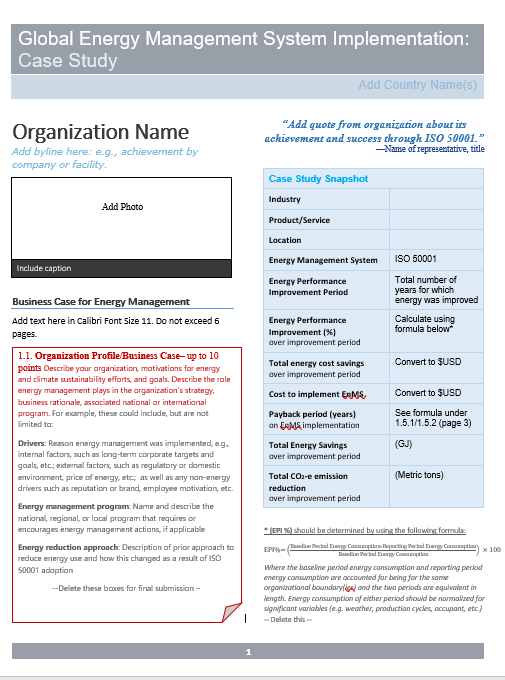 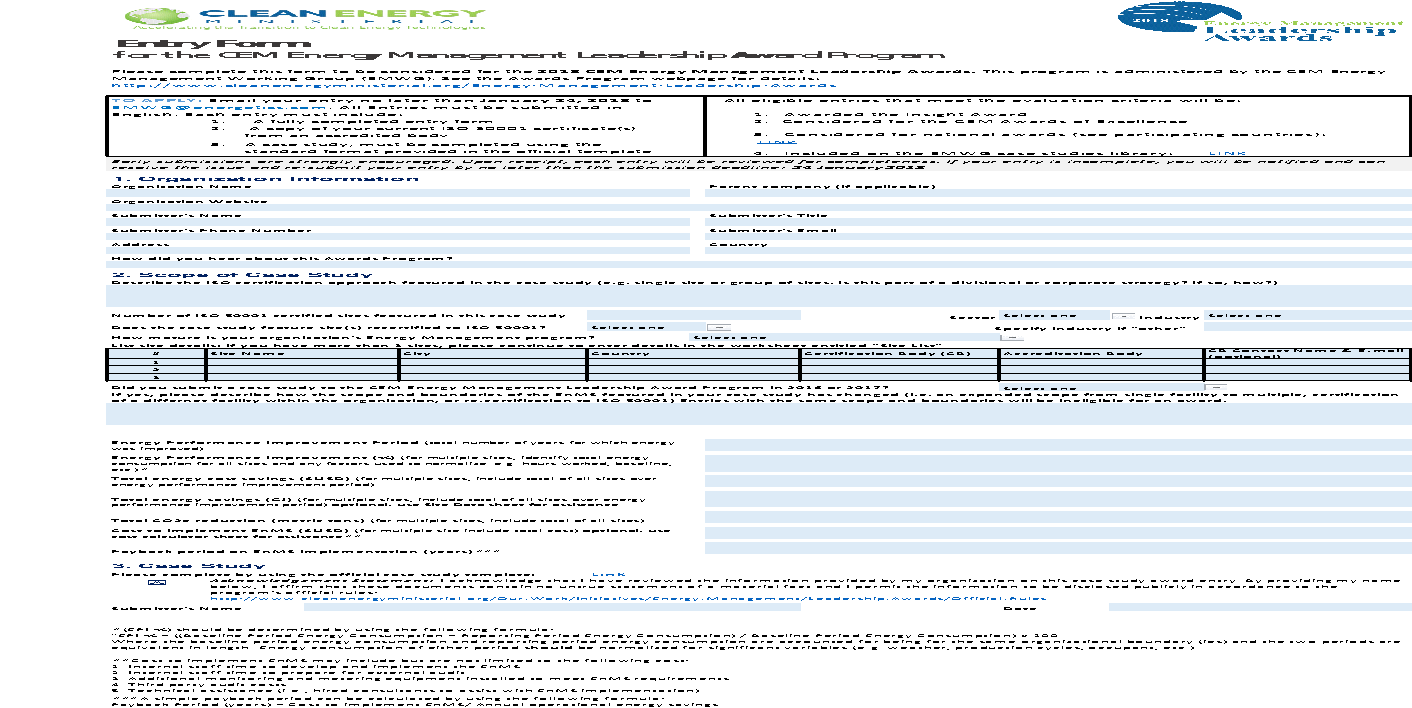 Anexo 18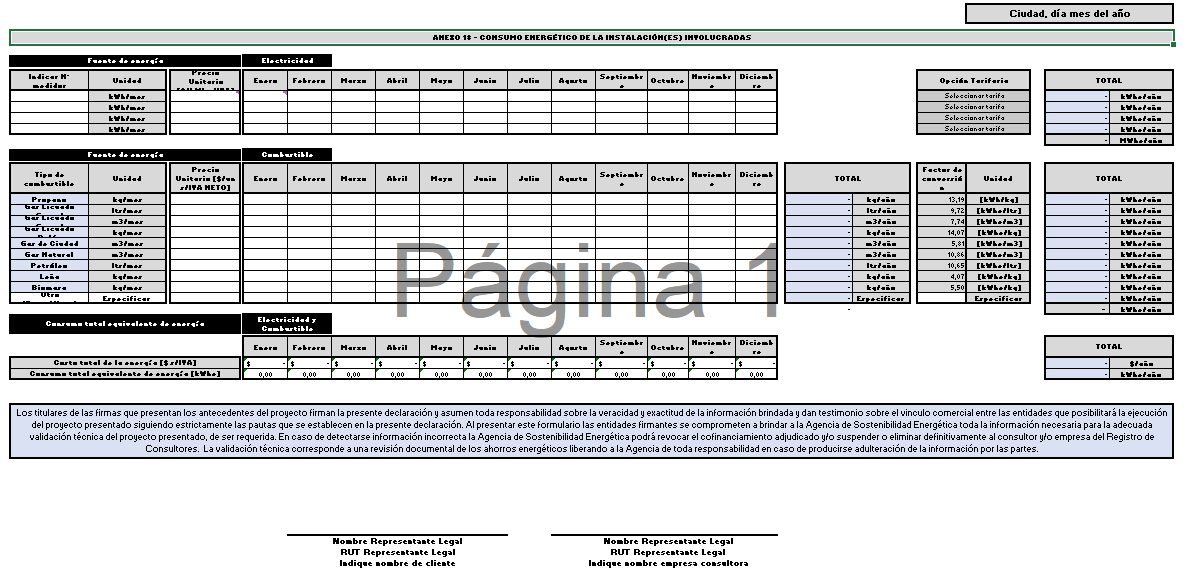 EntidadRazón SocialMonto de cofinanciamiento ($CLP)%Empresa Beneficiaria[Razón Social]$%AgenciaAgencia Chilena de Eficiencia Energética$%Total proyecto:Total proyecto:$100%EntidadRazón SocialMonto de cofinanciamiento ($CLP) %Empresa Beneficiaria[Razón Social]$%AgenciaAgencia Chilena de Eficiencia Energética$%Total proyecto:Total proyecto:$100%ITEMDESCRIPCIÓN DE ALCANCEMARCARCON XMEDICIONESLa Empresa Beneficiaria cuenta con un sistema de mediciones que permite analizar y monitorear los usos significativos de la energía, así como determinar variables de impacto, Línea Base Energética, Indicadores de Desempeño Energético, y otros elementos necesarios para realizar la revisión energética en conformidad a lo establecido en la norma ISO 50001:2018.  MEDICIONESLas mediciones se realizarán conforme a lo establecido en las bases de concurso. MEDICIONESLa Empresa Consultora realizará mediciones de los usos significativos de la energía por un periodo no menor a dos semanas. Adicionalmente, estas mediciones incluirán mediciones de calidad de energía eléctrica. Línea Base Energética (LBE) La LBE considerará el consumo energético total de la organización y perfil anual para cada uno de los USE.   Línea Base Energética (LBE) La LBE considerará cada uno de los USE y además se realizará una LBE por producto. Medidas de Mejora de Eficiencia Energética (MMEE)Las MMEE levantadas se evaluarán a nivel de ingeniería de perfil y las MMEE más atractivas a nivel de ingeniería de prefactibilidad. Medidas de Mejora de Eficiencia Energética (MMEE)Las MMEE levantadas se evaluarán a nivel de ingeniería de prefactibilidad (o mayor) y las MMEE más atractivas ingeniería a nivel de factibilidad (o mayor).Evaluación de los Requisitos Legales. La organización cuenta con un procedimiento para evaluar, a intervalos planificados, el cumplimiento con los requisitos legales y otros requisitos relacionados con su eficiencia energética, el uso de la energía, el consumo de energía y el SGEn. Evaluación de los Requisitos Legales. El alcance respecto del punto 9.1.2 de la NCh ISO 50001:2018, sólo considera la elaboración del procedimiento de evaluación del cumplimiento legal y otros requisitos, conforme a la NCh ISO 50001:2018. Evaluación de los Requisitos Legales. El alcance respecto del punto 9.1.2 de la NCh ISO 50001:2018, considera la elaboración del procedimiento de evaluación del cumplimiento legal y otros requisitos, conforme a la NCh ISO 50001:2018 y además se levantará el nivel de cumplimiento actual de la organización. DATOS ENCARGADO DEL PROYECTODATOS ENCARGADO DEL PROYECTODATOS ENCARGADO DEL PROYECTONombre completoCédula de identidadCargoFono Fono CelularCorreo ElectrónicoNombre de la Empresa Beneficiariay Representante LegalFirma delRepresentante LegalFecha: DATOS ENCARGADO DEL PROYECTODATOS ENCARGADO DEL PROYECTODATOS ENCARGADO DEL PROYECTONombre completoCédula de identidadCargoFono Fono CelularCorreo ElectrónicoCódigo Registro Energético (Agencia)Nombre de la Empresa Consultora o Consultor Independientey Representante LegalFirma delRepresentante LegalFecha: PLANILLA DE VALORIZACIÓN DE HH – IMPLEMENTACIÓN Y CERTIFICACIÓN DE SGE BASADOS EN ISO 50001PLANILLA DE VALORIZACIÓN DE HH – IMPLEMENTACIÓN Y CERTIFICACIÓN DE SGE BASADOS EN ISO 50001PLANILLA DE VALORIZACIÓN DE HH – IMPLEMENTACIÓN Y CERTIFICACIÓN DE SGE BASADOS EN ISO 50001PLANILLA DE VALORIZACIÓN DE HH – IMPLEMENTACIÓN Y CERTIFICACIÓN DE SGE BASADOS EN ISO 50001PLANILLA DE VALORIZACIÓN DE HH – IMPLEMENTACIÓN Y CERTIFICACIÓN DE SGE BASADOS EN ISO 50001PLANILLA DE VALORIZACIÓN DE HH – IMPLEMENTACIÓN Y CERTIFICACIÓN DE SGE BASADOS EN ISO 50001PLANILLA DE VALORIZACIÓN DE HH – IMPLEMENTACIÓN Y CERTIFICACIÓN DE SGE BASADOS EN ISO 50001PLANILLA DE VALORIZACIÓN DE HH – IMPLEMENTACIÓN Y CERTIFICACIÓN DE SGE BASADOS EN ISO 50001PLANILLA DE VALORIZACIÓN DE HH – IMPLEMENTACIÓN Y CERTIFICACIÓN DE SGE BASADOS EN ISO 50001ITEMHH POR PRODUCTOJEFE DE PROYECTOPROF. 1PROF. 2PROF. NTOTAL HHTOTAL HHTOTAL (CLP) IMPUESTO INCLUIDO1Elaboración de plan de trabajo y actualización Carta GanttHHJP.1HHP1.1HHP2.1HHPN.1SUMA(HHi.1)SUMA(HHi.1×Ci)SUMA(HHi.1×Ci)2Levantamiento, recopilación y análisis de Información técnica y de procesos.HHJP.2HHP1.2HHP2.2HHPN.2SUMA(HHi.2)SUMA(HHi.2×Ci)SUMA(HHi.2×Ci)3Visita a terreno, validación de la situación energética base y futuraHHJP.3HHP1.3HHP2.3HHPN.3SUMA(HHi.3)SUMA(HHi.3×Ci)SUMA(HHi.3×Ci)4Elaboración de Política Energética y conformación del equipo SGE.HHJP.4HHP1.4HHP2.4HHPN.4SUMA(HHi.4)SUMA(HHi.4×Ci)SUMA(HHi.4×Ci)5Elaboración de requerimientos estructurales.HHJP.5HHP1.5HHP2.5HHPN.5SUMA(HHi.5)SUMA(HHi.5×Ci)SUMA(HHi.5×Ci)6Elaboración de requerimientos medulares. HHJP.6HHP1.6HHP2.6HHPN.6SUMA(HHi.6)SUMA(HHi.6×Ci)SUMA(HHi.6×Ci)7Ejecución de Revisión Energética, Línea Base e Indicadores de Desempeño EnergéticoHHJP.7HHP1.7HHP2.7HHPN.7SUMA(HHi.7)SUMA(HHi.7×Ci)SUMA(HHi.7×Ci)8Identificación de Oportunidades de Medida de Mejora de Eficiencia Energética.HHJP.8HHP1.8HHP2.8HHPN.8SUMA(HHi.8)SUMA(HHi.8×Ci)SUMA(HHi.8×Ci)9Realización de capacitaciones con relación al SGE basado en ISO 50001.HHJP.9HHP1.9HHP2.9HHPN.9SUMA(HHi.9)SUMA(HHi.9×Ci)SUMA(HHi.9×Ci)10Realización de Auditoría InternaHHJP.10HHP1.10HHP2.10HHPN.10SUMA(HHi10)SUMA(HHi.10×Ci)SUMA(HHi.10×Ci)11CertificaciónHHJP.11HHP1.11HHP2.11HHPN.11SUMA(HHi11)SUMA(HHi.11×Ci)SUMA(HHi.11×Ci)12AnexosHHJP.12HHP1.12HHP2.12HHPN.12SUMA(HHi.12)SUMA(HHi.12×Ci)SUMA(HHi.12×Ci)……HHJP…HHP1…HHP2…HHPN…SUMA(HHi…)SUMA(HHi…×Ci)SUMA(HHi…×Ci)NCompaginación e informeHHJP.NHHP1.NHHP2.NHHPN.NSUMA(HHi.1N)SUMA(HHi.N×Ci)SUMA(HHi.N×Ci)Recursos HumanosRecursos HumanosRecursos HumanosRecursos HumanosRecursos HumanosProfesionalPrincipales funciones y actividades a desarrollarCantidad de horas (HH)Valor hora ($/HH)Total($)Subtotal recursos humanosSubtotal recursos humanosSubtotal recursos humanosSubtotal recursos humanosOtros costosOtros costosOtros costosOtros costosOtros costosÍtemValor UnitarioCantidad Total sin IVA ($)Total con IVA($)…CertificaciónSubtotal otros costosSubtotal otros costosSubtotal otros costosSubtotal otros costosTOTAL (en pesos, impuestos incluidos en caso que correspondiere)TOTAL (en pesos, impuestos incluidos en caso que correspondiere)TOTAL (en pesos, impuestos incluidos en caso que correspondiere)TOTAL (en pesos, impuestos incluidos en caso que correspondiere)Plazo Comprometido de Ejecución de la totalidad de las actividades y obligaciones asociadas a las Bases de Concurso:____ Días corridos desde el Acta de Inicio de ActividadesNombre completo de cada integrante del equipo propuestoProfesión o nivel profesionalRelación contractual con el consultorNº de horas presenciales comprometidas con la ConsultoríaNº de horas NO presenciales comprometidas con la ConsultoríaPertenencia al Registro Energético (SI/NO) Auditor Líder ISO 50001 (SI/NO) Nombre CompletoRUTFecha de NacimientoProfesiónCargo en la EmpresaDescripción Perfil ProfesionalProyectoAño de ejecuciónContacto Empresa1.- 2.- 3.- 4.- Nombre Completo o Razón Social de la Empresa Consultora o Consultor Independiente, RUTFirmaNombre Completo o Razón Social de la Empresa Beneficiaria, RUTFirmaNombre Completo o Razón Social de la Empresa Consultora o Consultor Independiente, RUTFirmaNombre Completo o Razón Social de la Empresa Beneficiaria, RUTFirmaEmpresa Empresa Razón Social RUTNombre de fantasía/SiglasGiro o RubroDirecciónCiudadComunaRegiónPágina WebRepresentante(s) Legal(es) con VigenciaRepresentante(s) Legal(es) con VigenciaRepresentante Legal 1Representante Legal 1Nombre Completo Cédula de IdentidadCargoDirección(particular)Teléfono/celular E-mailRepresentante Legal 2Representante Legal 2Nombre Completo Cédula de IdentidadCargoDirección(particular)Teléfono/celular E-mailEmpresa Empresa Razón Social RUTNombre de fantasía/SiglasGiro o RubroDirecciónCiudadComunaRegiónPágina WebRepresentante(s) Legal(es) con VigenciaRepresentante(s) Legal(es) con VigenciaRepresentante Legal 1Representante Legal 1Nombre Completo Cédula de IdentidadCargoDirección (particular)Teléfono/celular E-mailRepresentante Legal 2Representante Legal 2Nombre  Completo Cédula de IdentidadCargoDirección(particular)Teléfono/celular E-mailListado de Representantes que suscribirán el contrato Listado de Representantes que suscribirán el contrato Nombre completoCédula de identidadEstado CivilNacionalidad Dirección de la persona jurídica ComunaRegiónListado de Representantes que suscribirán el contrato Listado de Representantes que suscribirán el contrato Nombre completoCédula de identidadEstado CivilNacionalidad Dirección de la persona jurídica ComunaRegiónNombre, RUT y firma del ProfesionalREPORTE DE AVANCE DE PRODUCTOSREPORTE DE AVANCE DE PRODUCTOSREPORTE DE AVANCE DE PRODUCTOSREPORTE DE AVANCE DE PRODUCTOSITEMActividadInforme% DE AVANCE1Elaboración de plan de trabajo y actualización Carta Gantt2Levantamiento, recopilación y análisis de Información técnica y de procesos.3Visita a terreno, validación de la situación energética base y futura4Elaboración de Política Energética y conformación del equipo SGE.5Elaboración de requerimientos estructurales.6Elaboración de requerimientos medulares. 7Ejecución de Revisión Energética, Línea Base e Indicadores de Desempeño Energético8Identificación de Oportunidades de Medida de Mejora de Eficiencia Energética.9Realización de capacitaciones con relación al SGE basado en ISO 50001.10Realización de Auditoría Interna11Certificación12Anexos….TOTAL AVANCETOTAL AVANCEFICHA RESUMEN MEDIDA DE EFICIENCIA ENERGÉTICAFICHA RESUMEN MEDIDA DE EFICIENCIA ENERGÉTICAFICHA RESUMEN MEDIDA DE EFICIENCIA ENERGÉTICAFICHA RESUMEN MEDIDA DE EFICIENCIA ENERGÉTICAFICHA RESUMEN MEDIDA DE EFICIENCIA ENERGÉTICAPREVIA IMPLEMENTACIÓN DE SGE ISO 50001.PREVIA IMPLEMENTACIÓN DE SGE ISO 50001.PREVIA IMPLEMENTACIÓN DE SGE ISO 50001.PREVIA IMPLEMENTACIÓN DE SGE ISO 50001.PREVIA IMPLEMENTACIÓN DE SGE ISO 50001.1. ANTECEDENTES GENERALES DE LA EMPRESA1. ANTECEDENTES GENERALES DE LA EMPRESA1. ANTECEDENTES GENERALES DE LA EMPRESA1. ANTECEDENTES GENERALES DE LA EMPRESA1. ANTECEDENTES GENERALES DE LA EMPRESARazón Social RUT Sub beneficiario/Sucursal/InstalaciónDirección Ciudad                                            //Comuna//                                           //Comuna//                                           //Comuna//                                           //Comuna//Nombre contacto E-mail Teléfono Cargo 2. ANTECEDENTES DE LA MEDIDA DE EE IMPLEMENTADA2. ANTECEDENTES DE LA MEDIDA DE EE IMPLEMENTADA2. ANTECEDENTES DE LA MEDIDA DE EE IMPLEMENTADA2. ANTECEDENTES DE LA MEDIDA DE EE IMPLEMENTADA2. ANTECEDENTES DE LA MEDIDA DE EE IMPLEMENTADADescripción situación previa a la implementaciónDescripción situación previa a la implementaciónDescripción situación previa a la implementaciónDescripción situación previa a la implementaciónDescripción situación previa a la implementaciónDescripción de la medida implementadaDescripción de la medida implementadaDescripción de la medida implementadaDescripción de la medida implementadaDescripción de la medida implementadaDatos de la medida implementadaDatos de la medida implementadaDatos de la medida implementadaDatos de la medida implementadaDatos de la medida implementadaFecha de implementaciónFecha de implementaciónSistema/área intervenidaSistema/área intervenidaConsumo del Sistema intervenido en relación al consumo total de la instalación (%)Consumo del Sistema intervenido en relación al consumo total de la instalación (%)Tipo de MedidaTipo de MedidaEnergéticos Involucrados – PrincipalEnergéticos Involucrados – PrincipalSecundarioRealizó un diagnóstico energético previo a la implementaciónRealizó un diagnóstico energético previo a la implementaciónObtuvo la medida implementada como recomendación del DiagnósticoObtuvo la medida implementada como recomendación del DiagnósticoEmpresa que desarrollo el Diagnóstico Energético (si aplica)Empresa que desarrollo el Diagnóstico Energético (si aplica)¿Cómo se financia la medida?¿Cómo se financia la medida?Monto de inversión de la medida (USD)Monto de inversión de la medida (USD)Ahorros (kWh/año)Ahorros (kWh/año)Ahorros (USD/año)Ahorros (USD/año)Vida útil de la medida (años)Vida útil de la medida (años)Impacto medida (Ahorroskwh/Consumo Energético total instalación, kwh)Impacto medida (Ahorroskwh/Consumo Energético total instalación, kwh)3. ANTECEDENTES DE LA DETERMINACIÓN Y SEGUIMIENTO DE AHORROS3. ANTECEDENTES DE LA DETERMINACIÓN Y SEGUIMIENTO DE AHORROS3. ANTECEDENTES DE LA DETERMINACIÓN Y SEGUIMIENTO DE AHORROS3. ANTECEDENTES DE LA DETERMINACIÓN Y SEGUIMIENTO DE AHORROS3. ANTECEDENTES DE LA DETERMINACIÓN Y SEGUIMIENTO DE AHORROS¿La determinación de ahorros se realiza a partir de un estándar?¿La determinación de ahorros se realiza a partir de un estándar?¿La determinación de ahorros se realiza a partir de un estándar?Especificar cualEspecificar cualEspecificar cual¿Cada cuánto tiempo se realiza el seguimiento de los ahorros?¿Cada cuánto tiempo se realiza el seguimiento de los ahorros?¿Cada cuánto tiempo se realiza el seguimiento de los ahorros?Indique los ahorros efectivos desde la implementación (kWh)Indique los ahorros efectivos desde la implementación (kWh)Indique los ahorros efectivos desde la implementación (kWh)LISTADO DE DOCUMENTACIÓN A ENTREGAR PARA POSTULACIÓNEmpresa Beneficiaria con Empresa ConsultoraREQUERIMIENTOSREQUERIMIENTOSDOCUMENTOSMARCAR CON [X]Numeral LiteralDOCUMENTOSMARCAR CON [X]5.1bFacturas energéticas que respalden gasto energético. Anexo 18 5.2.2aCopia del Rol Único Tributario.5.2.2bCopia de la escritura de constitución de las entidades o equivalente.5.2.2cCopia de la inscripción social emitida con todas sus anotaciones marginales por el Conservador de Bienes Raíces respectivo con certificación de vigencia no superior a 90 días contados desde la fecha de cierre de la postulación y con todas sus anotaciones marginales.5.2.2dCertificado de vigencia de las sociedades de antigüedad no superior a 90 días contados desde la fecha de cierre de la postulación.5.2.2eCertificado de vigencia de los poderes de los representantes legales de las sociedades, otorgada por el Registro de Comercio del Conservador de bienes raíces respectivo de una antigüedad no superior a 90 días contados desde la fecha de cierre de la postulación.5.2.2fCopia de la escritura donde consta la personería del o los representantes de la sociedad, con vigencia de antigüedad no superior a 90 días contados desde la fecha de cierre de la postulación.5.2.2gCopia de la cédula de identidad del representante legal de la entidad, indicando además en el Anexo 9.a y Anexo 9.b los representantes de la sociedad con poderes vigentes a la fecha de la postulación, que comparecerán a la firma del contrato.5.4cPropuesta económica con la cotización de los costos de las actividades a desarrollar (de acuerdo a formato de los Anexo 4a y Anexo 4b). Costos de certificación del SGE, mediante cotización formal de la Casa Certificadora. Adjunta en postulación. 5.5dPropuesta Técnica con la descripción del alcance y las actividades a desarrollar en el marco del Concurso: “IMPLEMENTACIÓN Y CERTFICACIÓN DE SGE BASADOS EN ISO 50001”. La propuesta Técnica deberá describir detalladamente la totalidad de las actividades a realizar por parte de la Empresa Consultora o Consultor Independiente, según lo establecido en las actividades mínimas de las presentes bases de concurso (ver numeral 4.1 y Anexo 15).  Las actividades deberán ser coherentes y pertinentes con lo establecido en la Carta Gantt (Anexo 7). ANEXOSMARCAR CON [X]Anexo 1.aAnexo 2Anexo 3.aAnexo 3.bAnexo 4.aAnexo 5Anexo 6Anexo 7Anexo 8.a.1Anexo 8.a.2Anexo 8.b.1Anexo 8.b.2Anexo 9.aAnexo 9.bAnexo 10.aAnexo 10.bAnexo 11Anexo 13Anexo 14Anexo 16.aAnexo 16.bAnexo 18LISTADO DE DOCUMENTACIÓN A ENTREGAR PARA POSTULACIÓNEmpresa Beneficiaria con Consultor IndependienteREQUERIMIENTOSREQUERIMIENTOSDOCUMENTOSMARCAR CON [X]Numeral LiteralDOCUMENTOSMARCAR CON [X]5.1bFacturas energéticas que respalden gasto energético. Excel que consolide información de facturación. 5.2.2aCopia del Rol Único Tributario.5.2.2bCopia de la escritura de constitución de las entidades o equivalente.5.2.2cCopia de la inscripción social emitida con todas sus anotaciones marginales por el Conservador de Bienes Raíces respectivo con certificación de vigencia no superior a 90 días contados desde la fecha de cierre de la postulación y con todas sus anotaciones marginales.5.2.2dCertificado de vigencia de las sociedades de antigüedad no superior a 90 días contados desde la fecha de cierre de la postulación.5.2.2eCertificado de vigencia de los poderes de los representantes legales de las sociedades, otorgada por el Registro de Comercio del Conservador de bienes raíces respectivo de una antigüedad no superior a 90 días contados desde la fecha de cierre de la postulación.5.2.2fCopia de la escritura donde consta la personería del o los representantes de la sociedad, con vigencia de antigüedad no superior a 90 días contados desde la fecha de cierre de la postulación.5.2.2gCopia de la cédula de identidad del representante legal de la entidad, indicando además en el Anexo 9.a y Anexo 9.b los representantes de la sociedad con poderes vigentes a la fecha de la postulación, que comparecerán a la firma del contrato.5.2.2A1Copia de inicio de actividades en el Servicio de Impuestos Internos o Copia de última declaración anual de renta (Formulario 22 del SII).5.2.2B1Copia de la cédula de identidad del consultor independiente.5.4cPropuesta económica con la cotización de los costos de las actividades a desarrollar (de acuerdo a formato de los Anexo 4a y Anexo 4b). Costos de certificación del Sistema, mediante cotización formal de la Casa Certificadora.5.5dPropuesta Técnica con la descripción del alcance y las actividades a desarrollar en el marco del Concurso: “IMPLEMENTACIÓN Y CERTFICACIÓN DE SGE BASADOS EN ISO 50001”. La propuesta Técnica deberá describir detalladamente la totalidad de las actividades a realizar por parte de la Empresa Consultora o Consultor Independiente, según lo establecido en las actividades mínimas de las presentes bases de concurso (ver numeral 4.1 y Anexo 15).  Las actividades deberán ser coherentes y pertinentes con lo establecido en la Carta Gantt (Anexo 7). ANEXOSMARCAR CON [X]Anexo 1.bAnexo 2Anexo 3.aAnexo 3.bAnexo 4.aAnexo 5Anexo 6Anexo 7Anexo 8.a.1Anexo 8.a.2Anexo 8.b.1Anexo 8.b.2Anexo 9.aAnexo 9.bAnexo 10.aAnexo 10.bAnexo 11Anexo 13Anexo 14Anexo 16.bAnexo 18FORMULARIOS DE CASOS DE ÉXITO CLEAN ENERGY MINISTERIALCONSUMO ENERGÉTICO DE LA INSTALACIÓN(ES) INVOLUCRADAS